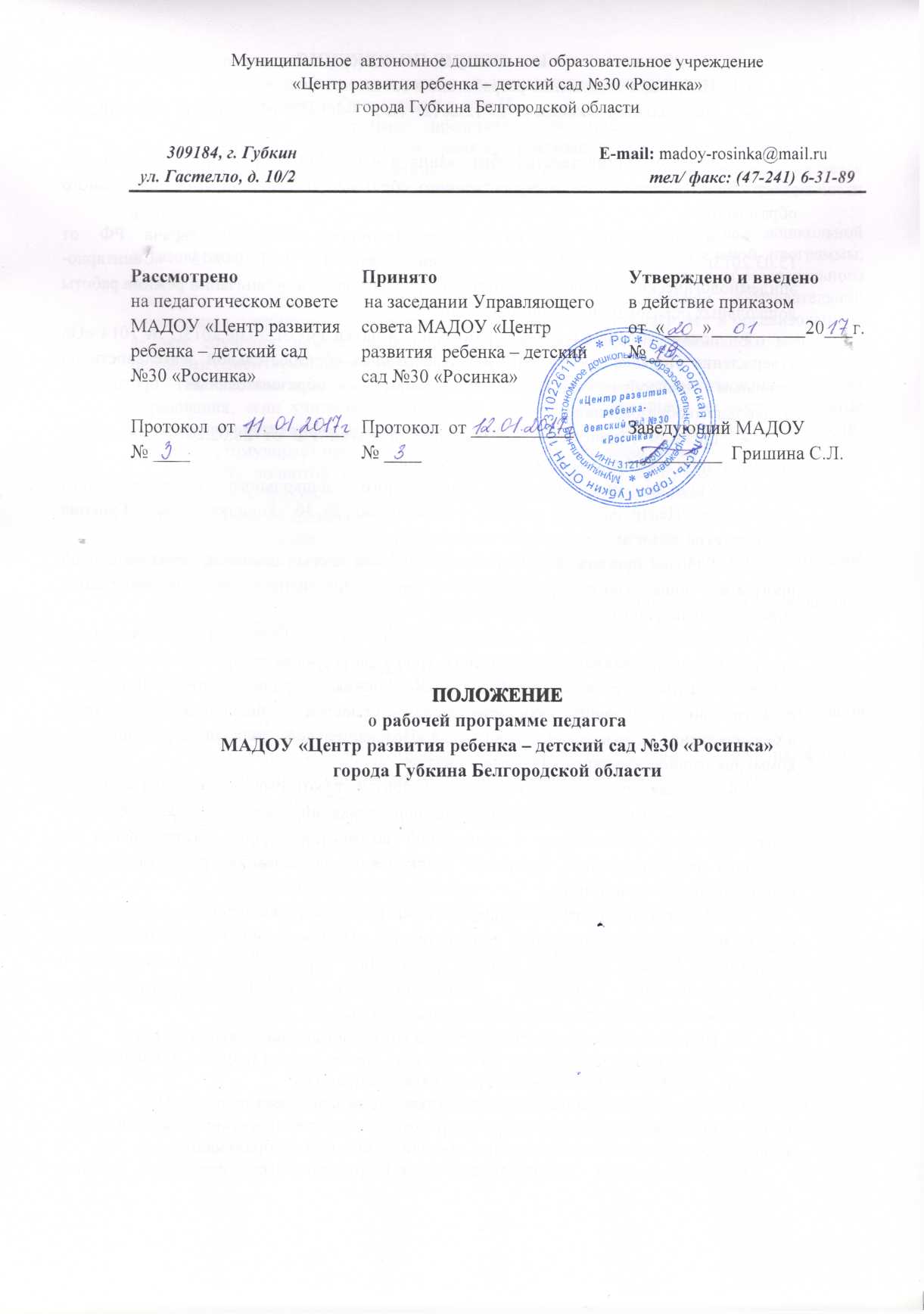 ОБЩИЕ ПОЛОЖЕНИЯ1.1.  Настоящее Положение разработано в соответствии с:Федеральным законом от 29.12.2012г. № 273-ФЗ «Об образовании в Российской Федерации»;приказом Министерства образования и науки РФ от 17.10.2013 № 1155 «Об утверждении федерального государственного образовательного стандарта дошкольного образования»;постановлением Главного государственного санитарного врача РФ от 15.03.2013г. № 26 «Об утверждении СанПиН 2.4.1.3049-13 «Санитарно-эпидемиологические требования к устройству, содержанию и организации режима работы дошкольных образовательных организаций»;приказом Министерства образования  и науки РФ от 30.08.2013г. № 1014 «Об утверждении Порядка организации и осуществления образовательной деятельности по основным общеобразовательным программам – образовательным программам дошкольного образования»;письмом Министерства образования и науки РФ от 28.02.2014г. № 08-249 «Комментарии к ФГОС дошкольного образования»;Уставом муниципального автономного дошкольного образовательного учреждения «Центр развития ребенка – детский сад № 30 «Росинка» города Губкина Белгородской области.1.2. Рабочая программа является неотъемлемой частью основной образовательной программы дошкольного образовательного учреждения, направленная на реализацию образовательных программ в полном объеме. 1.3. Рабочая программа разрабатывается на основе Основной образовательной программы муниципального автономного дошкольного образовательного учреждения «Центр развития ребенка – детский сад № 30 «Росинка» города Губкина Белгородской области по следующим образовательным областям: «Физическое развитие», «Художественно-эстетическое развитие», «Познавательное развитие», «Социально-коммуникативное развитие», «Речевое развитие».1.4. Рабочая программа – нормативный документ, который составляется с учетом особенностей образовательной организации, определяющий объем, порядок, содержание образовательной деятельности в конкретной возрастной группе, базирующейся на Основной образовательной программе дошкольного образования, реализующейся в образовательной организации.1.5. Рабочая программа – индивидуальный инструмент воспитателя, в котором он определяет наиболее оптимальные и эффективные для определенной возрастной группы содержание, формы, методы и приемы организации образовательной деятельности с целью получения результата, соответствующего требованиям федерального государственного стандарта дошкольного образования.1.6. При составлении рабочей программы учитываются такие принципы как:полноценное проживание ребёнком всех этапов детства (раннего и дошкольного возраста), обогащение (амплификация) детского развития;построение образовательной деятельности на основе индивидуальных особенностей каждого ребенка, при котором сам ребенок становится активным в выборе содержания своего образования, становится субъектом образования;содействие и сотрудничество детей и взрослых, признание ребенка полноценным участником (субъектом) образовательных отношений;поддержка инициативы детей в различных видах деятельности;сотрудничество Организации с семьёй.1.7. Рабочая программа, представляющая информацию об организации образовательной деятельности в рамках реализации Основной образовательной программы дошкольного образования конкретной образовательной организации, является документом, позволяющим обеспечить качество педагогической деятельности воспитателя.1.8. Рабочая программа разрабатывается с учетом: вида дошкольной образовательной организации, характеристики Основной образовательной программы, направленной на выполнение федерального государственного образовательного стандарта, специфики образовательного процесса в дошкольной образовательной организации, учебного плана, определяющего максимальную нагрузку в организованных формах обучения, показателями обучения и развития детей дошкольного возраста – целевыми ориентирами дошкольного образования. 1.9.  Рабочая программа может стать инструментом совершенствования качества образования, если учитывает потребности социальных заказчиков на образовательные услуги, способствует достижению социально-значимых результатов образования воспитанников, стимулирует профессиональное развитие самих педагогов.1.10. За полнотой и качеством реализации Рабочей программы осуществляется должностной контроль со стороны заведующего и старшего воспитателя дошкольного образовательного учреждения.1.11.  Положение о Рабочей программе вступает в силу с момента издания  приказа «Об утверждении Положения о Рабочей программе педагога дошкольной образовательной организации» и действует до внесения изменений.1.12.  Положение считается пролонгированным на следующий период, если не было внесено изменений и дополнений.ЦЕЛИ И ЗАДАЧИ РАБОЧЕЙ ПРОГРАММЫ ПЕДАГОГА2.1. Цель Рабочей программы – планирование, организация и управление образовательной деятельностью в рамках реализации Основной образовательной программы дошкольного образования.2.2. Задачи  Рабочей программы – конкретное определение содержания, форм и методов организации образовательной деятельности в рамках реализации Основной образовательной программы дошкольного образования с учетом особенностей организации образовательного процесса той или иной образовательной организации и контингента воспитанников.2.3.   Рабочая программа:конкретизирует цели и задачи; определяет объем и содержание материала, планируемые результаты освоения программы;оптимально распределяет время по темам, видам детской деятельности; активизирует познавательную деятельность воспитанников, развитие их творческих способностей; отражает специфику региона, конкретной образовательной организации и конкретной возрастной группы. СТРУКТУРА РАБОЧЕЙ ПРОГРАММЫ3.1. Структура Рабочей программы является формой представления пяти образовательных областей как целостной системы, отражающей внутреннюю логику организации.3.2. Структура Рабочей программы воспитателя:    Титульный листСодержание программыЦелевой разделПояснительная запискаПланируемые результаты освоения программы Содержательный разделСюжетно-тематическое планированиеПерспективно-тематическое планированиеВзаимодействие с семьями воспитанниковОрганизационный разделУчебный планСетка непосредственно организованной образовательной деятельностиРаспределение организованной образовательной деятельности в течение учебного годаПримерная сетка совместной образовательной деятельности и культурных практик (циклограмма)Режимы дня холодного и теплого периодаРежим проведения оздоровительных мероприятий, режим двигательной активности и т.д. (согласно положению)Традиционные события, праздники, мероприятия, провидимые в группеИнформационно-методическое обеспечение программы Программный комплексПрограммно-методическое обеспечениеУчебно-методический комплексМатериально-техническое оснащениеПриложенияТРЕБОВАНИЯ К ОФОРМЛЕНИЮ РАБОЧЕЙ ПРОГРАММЫ4.1.  Набор текста производится в текстовом редакторе Microsoft Word, с одной стороны листа формата А - 4; тип шрифта: Times New Roman,   размер шрифта в тексте – 12, размер шрифта в таблице – 12; межстрочный интервал  -  в тексте и в таблице - одинарный.  Поля страницы: левое – 3, верхнее, нижнее – 2, правое -1.4.2.  Оформление титульного листа:полное название дошкольной организации в соответствии с уставом;грифы «Утверждаю»: заведующий, «Принято (рассмотрено)» на заседании педагогического совета, «Согласовано»: заместитель заведующего (старший воспитатель);название программы с указанием конкретной возрастной группы и года реализации;перечисление разработчиков программы с указанием фамилий и инициалов педагогов, их должностей;город (населенный пункт), год разработки.4.3.  Описание источников, включенных в список, выполняется в соответствии с библиографическими правилами (ГОСТ 7.1-2003) «Библиографическая запись. Библиографическое описание. Общие требования и практика составления».     РАССМОТРЕНИЕ И УТВЕРЖДЕНИЕ РАБОЧИХ ПРОГРАММ5.1.   Рабочая программа разрабатывается и утверждается ежегодно в начале учебного года (до 1 сентября) приказом руководителя дошкольной образовательной организации. 5.2. Утверждение Рабочей программы предполагает следующие процедуры:обсуждение и принятие (рассмотрение) Рабочей программы на заседании педагогического совета;Рабочая программа проходит процедуру согласования у старшего воспитателя дошкольной образовательной организации;утверждение Рабочей программы руководителем дошкольной образовательной организации;при несоответствии Рабочей программы установленным Положением требованиям руководитель дошкольной образовательной организации накладывает резолюцию о необходимости доработки программы с указанием конкретного срока исполнения.  ИЗМЕНЕНИЯ И ДОПОЛНЕНИЯ В РАБОЧИХ ПРОГРАММАХ6.1.   Рабочая программа является документом, отражающим процесс развития образовательной организации. Она может изменяться, но в конечном итоге воспитанники завершают обучение по данной Рабочей программе.6.2.   Основания для внесения изменений в Рабочую программу:обновление  списка литературы; предложения педагогического совета, администрации ДОО. КОНТРОЛЬ ЗА РЕАЛИЗАЦИЕЙ РАБОЧЕЙ ПРОГРАММЫ7.1.  Контроль за реализацией Рабочей программы осуществляется в соответствии с  годовым планом, Положением о контрольной деятельности.7.2.  Ответственность за полноту и качество реализации Рабочей программы возлагается на воспитателей и специалистов.ХРАНЕНИЕ РАБОЧИХ ПРОГРАММ8.1.  Оригинал Рабочей программы, утвержденный заведующим, находится в методическом кабинете в течение учебного года.8.2. Копии Рабочих программ  находятся у  педагогических работников;8.3. К Рабочим программам имеют доступ все педагогические работники и администрация ДОО; Рабочая  программа хранится три года после истечения срока  ее действия. 